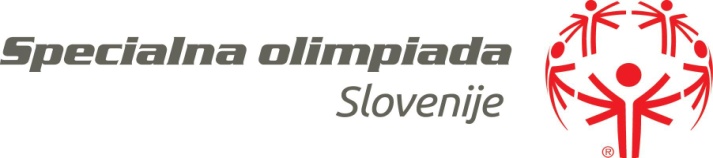 Zapisnik 1. seje odbora tekmovalcev SOS za obdobje 2018 - 2022, 13. novembra 2018 v sejni sobi hotela Thermana Park Laško, Zdraviliška cesta 6, 3270 Laško,  Prisotni: Tina Skerlep, Marko Došler, Karli Krajnc, Valter Freudenreich in Nik Jerković ter njihovi zagovorniki.Pričetek seje: 11.30Zaključek seje: 12.30Zapisal: Nik JerkovičDNEVNI RED: 1. Ugotovitev sklepčnosti in potrditev dnevnega reda, določitev zapisnikarja2. Pregled sklepov zadnje seje Odbora tekmovalcev z dne 13.3.2018 3. Izvolitev predsednika Odbora tekmovalcev4. Program SOS za leto 2019 5. Pobude in vprašanja tekmovalcev 6. Razno      AD1Današnja seja je sklepčna. Na seji smo bili prisotni vsi tekmovalci odbora.  Potrdili smo dnevni red. Določili smo zapisnikarja seje Nika Jerkoviča.AD2Pregledali smo zapisnik prejšnjega sestanka. Sklep je bil, da se z zapisnikom vsi prisotni strinjamo.AD3Izvolili smo predsednico odbora tekmovalcev Tino Skerlep iz Ljubljansko dolenjske regije. Glasovali smo javno.AD4 Sprejeli smo sklep, da se strinjamo s programom SOS za leto 2018-2019.  Program bo dokončno oblikovan decembra in bo na spletni strani SOS.AD5 Pobuda odbora tekmovalcev je bila, da bi v program SOS vključili rokomet. Odgovor je bil, da zaradi premajhnega števila tekmovalcev to ne bi bilo izvedljivo. AD6Pod točko razno ni bilo vprašanj.Nik Jerkovič 